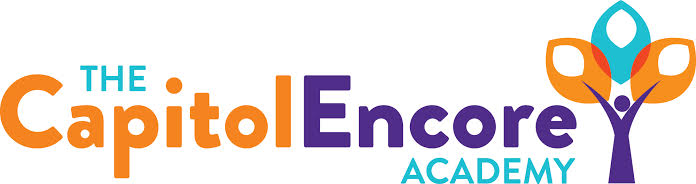 “Learning the Art of Success Every day!”ENCORE BOARD OF DIRECTORSMission StatementThe Capitol Encore Academy will develop artists who inspire others with principles of design and artful thinking through the integration of academic excellence, virtuous character and disciplined artistry.June 19, 2017 Meeting Minutes5:15 PMThe Capitol Encore Academy126 Hay StreetFayetteville, NC 28301Call to Order		By: R. Poole	At: 5:32pmRoll Call			R. Poole		PresentS. Barnard 		Present  						J. Fiebig		Present 					W. Hustwit		Absent				S. Angarita		Present				U. Taylor		Present 				M. Brand		Present				A. Thornberg	Absent				T. Hinds		AbsentNon Board Members	A. Hill- PrincipalContributing		J. Salisbury- School Nutrition				W. Kneer-  SuperintendentPledge of AllegianceApproval of Agenda	Motion by U. Taylor seconded by S. Angarita to approve the agenda with amendments.	Y-6		 N-0	Motion CarriesConsent Items	Motion by U. Taylor seconded by S. Barnard to approve the minutes from the May 15, 2017 Regular Meeting.Y-6		N-0Motion Carries	Motion by U. Taylor seconded by S. Barnard to approve May Financial Report.	Y-6		N-0	Motion CarriesBoard Committee	Curriculum Committee discussed book studies and continuation with the 2nd Step Curriculum	School Nutrition Academy presented proposed vendor agreement.Family Educator Org	None Report SIT Report	Continuing to work on indicators	Creating a YouTube Channel	Admin Report	Discussed Summer School	Discussed admin report including development of beginning teacher plans, PDs and team building eventsDiscussion Items	The Board discussed its terms and positions	Discussed plan for future development and growth	Discussed new hiresAction Items 	Motion by S. Angarita, supported by U. Taylor to approve new staff hires.	Y – 6		N – 0	Motion Carries	Motion by J. Fiebig, supported by S. Angarits to approve August Meeting date.	Y – 6		N – 0	Motion carries	Motion by W. Brand, supported by S. Barnard to adopt the FY18 budget as presented in the Budget Hearing.	Y – 6		N – 0	Motion carries	Motion by J. Fiebig, supported by S. Barnard to approve the Food Vendor Contract.	Y – 6		N – 0	Motion Carries	Motion by M. Brand, supported by S. Angarita to approve Board Member terms.	Y – 6		N – 0	Motion Carries	Motion by S. Barnard, supported by J. Fiebig to amend Summer School Qualifications to include parental request.	Y – 6		N - 0Call to the Public	Teacher discuused partnership opportunites with local schools for sports and transportation.	Parent asked about Physical Education and AIG.Announcements	The next Board of Director’s meeting will be held on August 21, 2017 5:15pm. 	Adjournment	Motion By: 		Seconded By: 	Time: 	U. Taylor		S. Angarita     	6:22